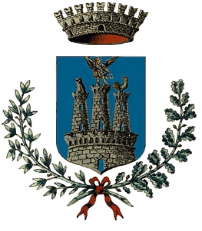 Comune di TerlizziCittà Metropolitana di Bari_______________SETTORE III - SERVIZI TECNICI, SVILUPPO ECONOMICO E SOCIO CULTURALEU.O.S. Servizi alla Persona, Pubblica Istruzione e SportALLEGATO AData,______________________Al Comune di Terlizzipec: protocollo@pec.comune.terlizzi.ba.itOGGETTO: MANIFESTAZIONE INTERESSE PER LA COSTITUZIONE DI UN ELENCO DI ESERCIZI COMMERCIALI ADERENTI ALL’INIZIATIVA DI BUONI SPESA PER L’ACQUISTO DI BENI DI PRIMA NECESSITA’ A FAVORE DI INDIVIDUI E NUCLEI FAMILIARI IN CONDIZIONI DI DISAGIO ECONOMICO A SEGUITO DELL’EMERGENZA EPIDEMIOLOGICA DA VIRUS COVID-19.  DOMANDA  DI  PARTECIPAZIONE/ATTO UNILATERALE DI IMPEGNOIo sottoscritto/a……....................................................................., nato a …………………....…., il ..................................., codice fiscale ..........................................................................................., residente in via …………………………..………, n…………………, CAP……………….…...,città ………………., in qualità di ………………………………………………………………, del/della ……………………………………………………………………………….………...., denominazione …………………………………… forma giuridica …………………..…………, con sede legale ………………………..., via e n. civico…………………………………………..,tel …………………………………………E-mail………………………………………………, pec……………………………………….…….., Cod. Fiscale: ....................................................., P.Iva……………………………..………………………………………………………………, IBAN………………………………………………………………………………………………. in nome e per conto dello stessoDICHIARADI MANIFESTARE  IL PROPRIO  INTERESSE AD ADERIRE ALL’ELENCODI ESERCIZI COMMERCIALI,	DISPONIBILI	PER	L’ACCETTAZIONE	DI	BUONI SPESA CARTE PREPAGATE PER L’ACQUISTO  DI  BENI  DI  PRIMA  NECESSITA’  PER  FAMIGLIE  CHE  VERSANO  IN SITUAZIONE DI NECESSITA’ ALIMENTARE.A tal  fine,  assumendosi  la  propria  responsabilità  e  consapevole  delle  sanzioni  penali  stabilite dall’art. 76 e delle conseguenze di cui all’art. 75 dello stesso D.P.R. n. 445 del 28/12/2000 e ss.mm.ii.  in  caso  di  dichiarazioni  mendaci,  falsità  in  atto  o  uso  di  atti  falsi,  con  riferimento all'indagine di mercato di cui in oggetto:DICHIARA:che l’impresa è iscritta alla C.C.I.A.A. di___________________________ al n. ____________ in data _______________ per l'attività _________________________________________ Codice ATECO________________________;che l'esercizio commerciale non si trova in stato di fallimento, di liquidazione coatta, di concordato preventivo e che non siano in corso procedimenti per la dichiarazione di una di tali situazioni;che non sussistono in capo allo scrivente dichiarante ed agli amministratori dell’impresa alcune delle cause ostative per forniture alle Pubbliche Amministrazioni; 	       DICHIARA altresì di aver preso visione dell’avviso integrale di manifestazione d’interesse relativoall’iniziativa in oggetto e di accettarne pienamente le clausole tutte ai sensi della normativa vigente, senza riserva alcuna.FORMALMENTE ASSUME L’IMPEGNO DI:accettare i buoni spesa emessi dal Comune di Terlizzi;verificare che i suddetti buoni vengano spesi solo ed esclusivamente per l’acquisto di generi alimentari (esclusi alcolici e superalcolici), oltre che prodotti destinati all’alimentazione dei bambini e/o neonati (pappe, latte in polvere o liquido, omogeneizzati).FIRMAIl legale rappresentante________________________________Si allega fotocopia del documento di identità